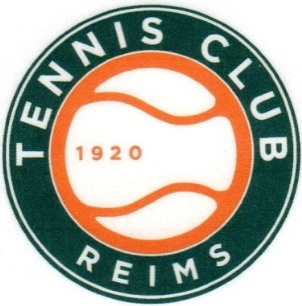 DIRIGER et GERER LE CLUB - Superviser l’ensemble des activités operationnellesRESPONSABLE HIERARCHIQUEBureau TCRNATURE DE LA MISSIONDiriger et développer le club en étroite collaboration avec le Bureau et la commission exécutive dans le cadre de la stratégie votée par le Comité élu de l’association.Fédérer les membres et les salariés autour du projet club défini par le Comité élu.Assurer un partenariat gagnant-gagnant dans l’exploitation du Club avec l’ensemble des partenaires et des adhérents.responsabilitesResponsable du budget – Equilibre et ambition pour un club de qualité Augmenter le chiffre d’affaires en développant le nombre d’adhérents ainsi que l’attractivité du club via les sponsors et les institutions locales.Diriger, animer et gérer l’ensemble des missions sportives, commerciales et administratives relatives au quotidien de la vie du club, en s’appuyant sur le secrétariat et l’ensemble de la structure composée par les professionnels y travaillant.Faire preuve d’initiative et assurer le développement de l’évènementiel, du sponsoring, du mécénat et de la gestion du club house.Fédérer le corps professoral, école de tennis et indépendants autour du projet club – Compétition/Loisir enfants et adultes Gérer l’équipe entretien et amélioration du parc foncier du club, terrains et piscine compris.AUTORITE ET POUVOIRSAutorité sur l’ensemble des salariés et des indépendants travaillant au club.Pouvoir d’initiative total en étroite collaboration/communication avec le Bureau et notamment le président de club sur les sujets d’ordre stratégiques conformément au vote du comité.Pouvoir total sur les sujets opérationnels dans le cadre de la stratégie définie et votée par le comité.LIENS FONCTIONNELS INTERNESReporte au Bureau, participe à chacune des commissions, travaille en collaboration avec elles.Dirige le corps salarié et indépendant travaillant au clubLIENS FONCTIONNELS EXTERNESNon applicableCOMPETENCES NECESSAIRES A LA FONCTIONLeader organisé et fédérateur sachant gérer une équipe hétérogène. Rigoureux et inventif pour maintenir le budget à l’équilibre et développer le club. Entrepreneur et à l’initiative pour rendre au TCR ses lettres de noblesse et donc son attractivité.SAVOIR-ÊTREDiplomate et volontaire. Sachant régler les conflits et capable de clarté. Courageux, sachant être un leader emmenant son équipe vers un objectif commun dans le cadre d’un quotidien dynamique et serein.EmissionLe Responsable hiérarchique :VérificationLe titulaire du poste :ValidationLe RRH :Date :Visa :